Annex “A”LIBRARY FURNITURES AND FIXTURES4 pcs. Low Computer Table 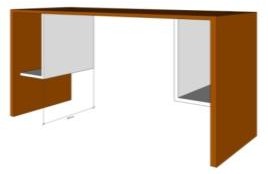 4 pcs. High Computer Table 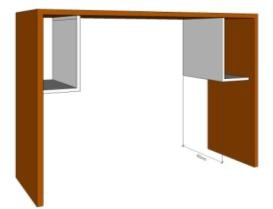 4 pcs. Lounge Seat 1 			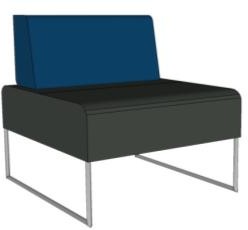 1 set Ottoman 1 (4pcs)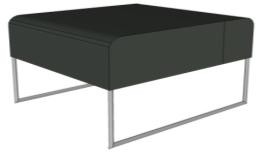 2 pcs. Lounge Seat 2 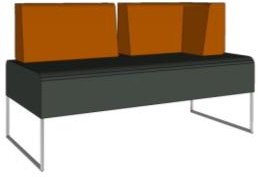 2 pcs. Lounge Seat 3 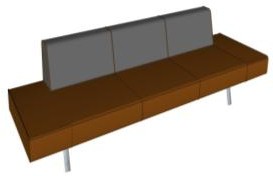 3 pcs. Ottoman 2 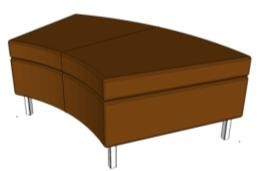 3 pcs. Lounge Seat 4 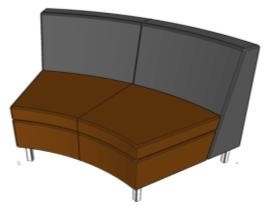 4 pcs. Lounge Seat 5 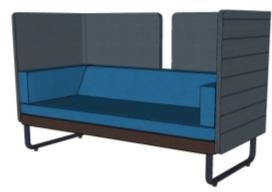  2 pcs. Lounge Seat 6 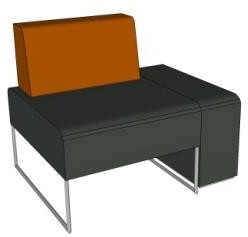  1 set Small Pebbles (12pcs)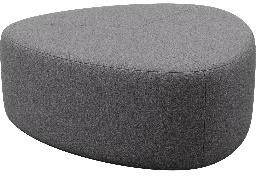  1 set Medium Peebles (7pcs) 1 set Beanbag (4pcs)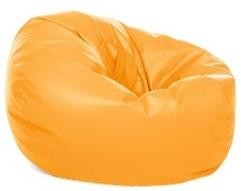  1 set Study Carrel (12pcs)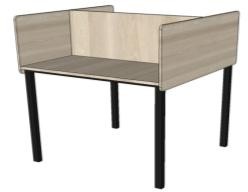  1 set Round Table (6pcs)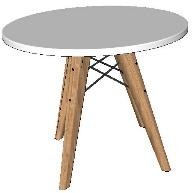 1 set Rectangular Coffee Table (4pcs) 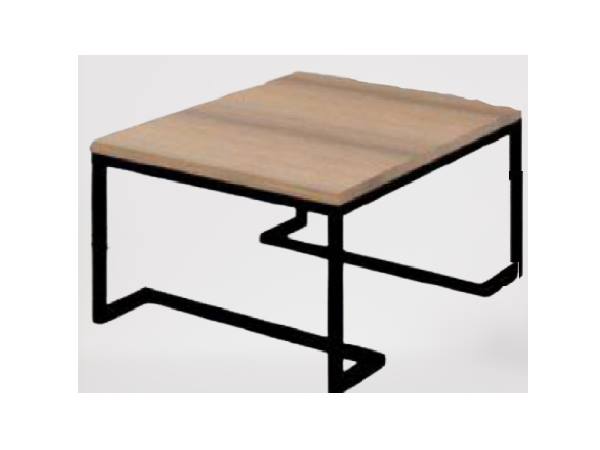  1 set Round Coffee Table 1 (3pcs)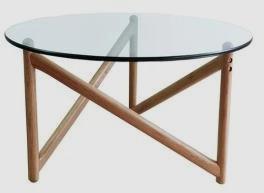  1 set Round Coffee Table 2 (2pcs)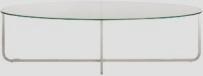  1 set Lounge Accent Chair (4pcs)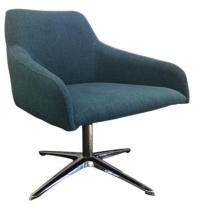  3 pcs. OPAC 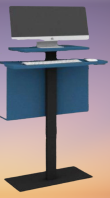  1 pc. Conference Table 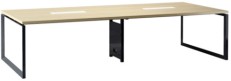  4 pcs. Staff table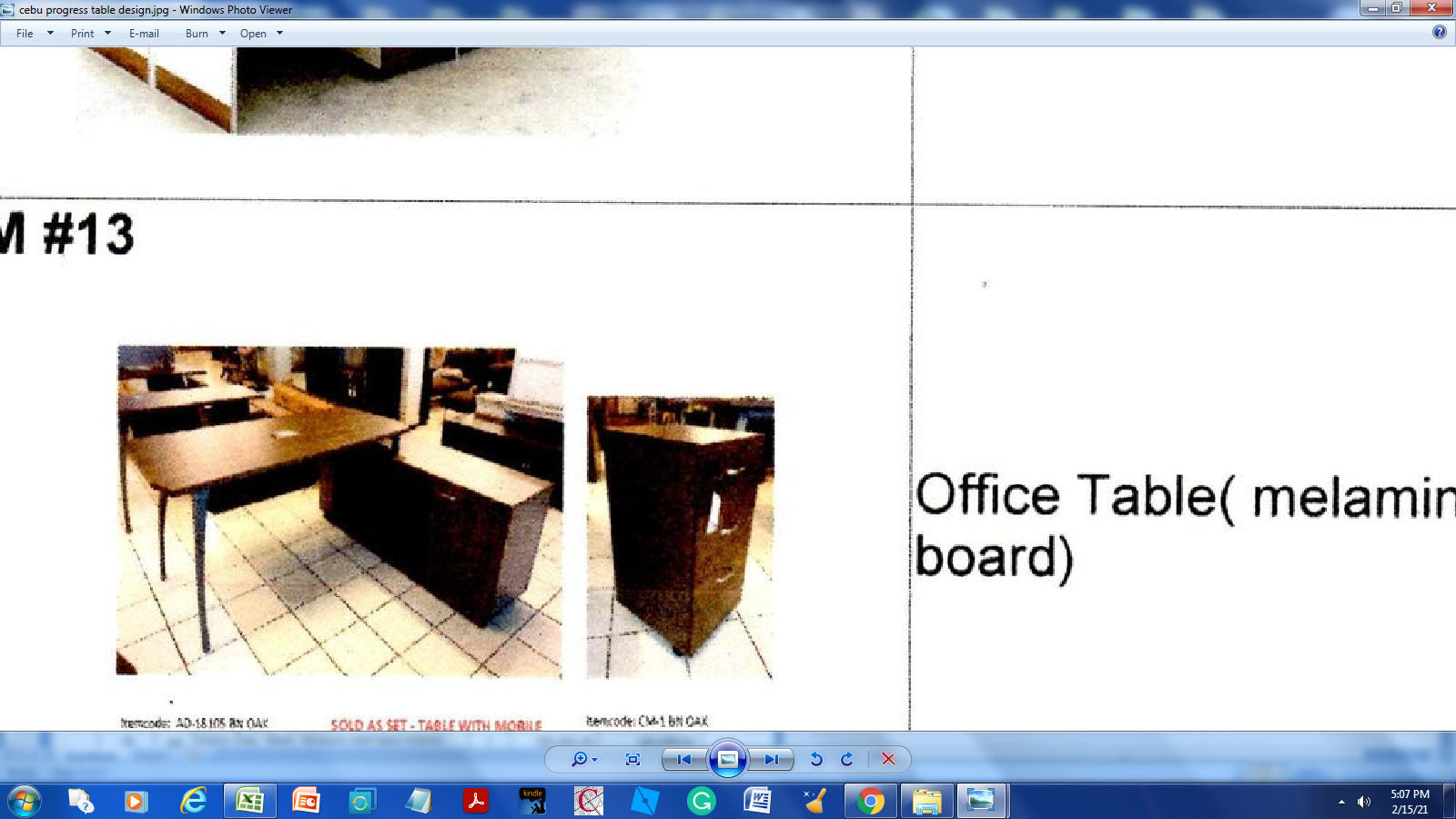 1 set Glass top reception desk (2 pcs.)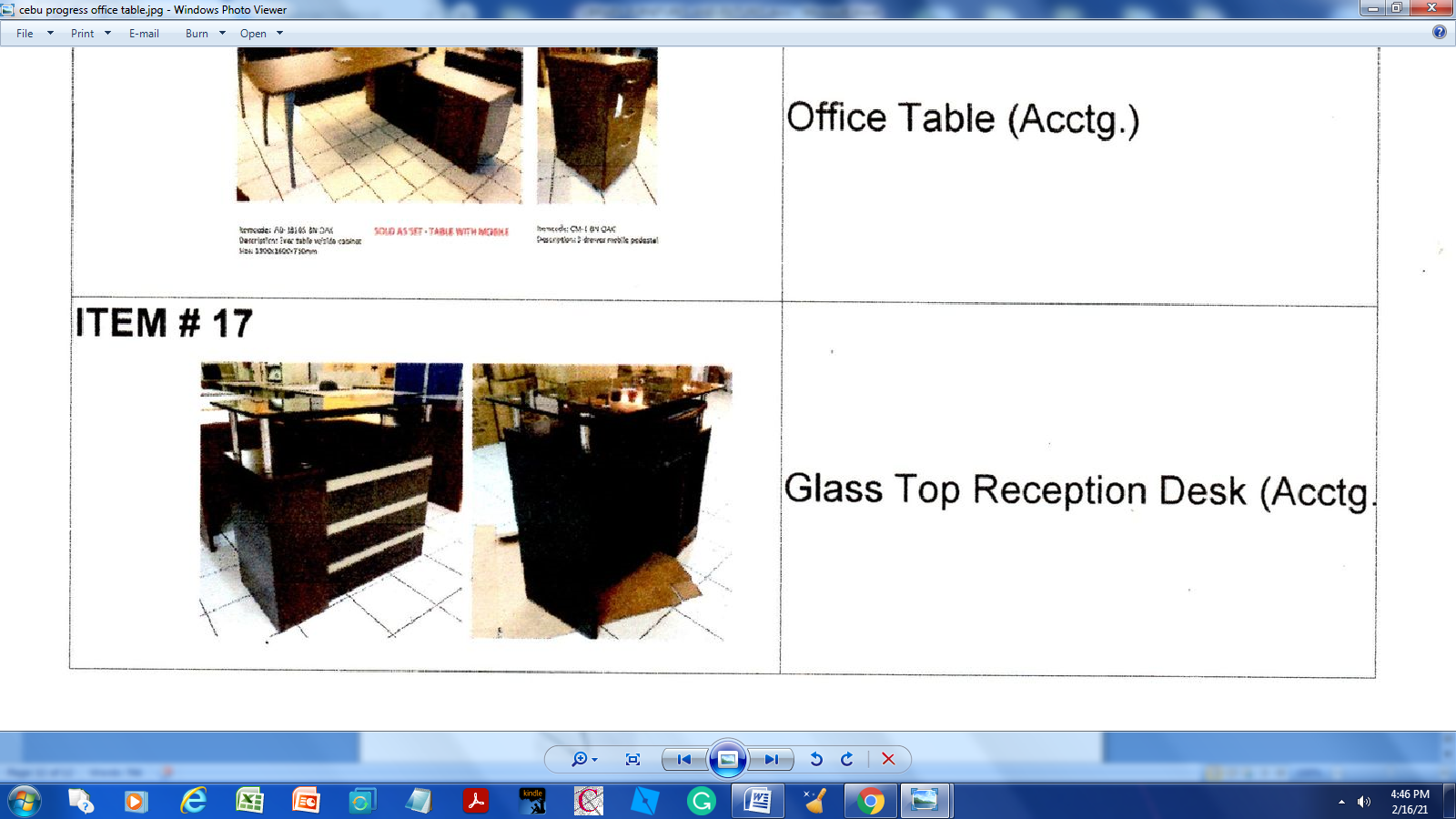  2 pcs. White Board 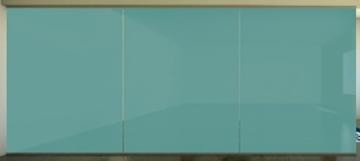 